MODELO DE PLANO ESTRATÉGICO DE RELAÇÕES PÚBLICAS							 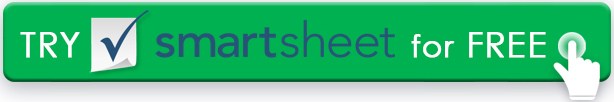 ELEMENTOS DO PLANOELEMENTOS DO PLANOITENS DE AÇÃOPESSOA / EQUIPE RESPONSÁVELPRAZOSTATUSRESULTADO FINALOBJETIVOS AND OBJETIVOSOBJETIVOS AND OBJETIVOSUse sua pesquisa para identificar objetivos e o que deseja alcançarUse sua pesquisa para identificar objetivos e o que deseja alcançarUse sua pesquisa para identificar objetivos e o que deseja alcançarPÚBLICO-ALVOPÚBLICO-ALVOListe todos os que deseja alcançar com seu plano, incluindo mídia, clientes, investidores, funcionários, etc.Liste todos os que deseja alcançar com seu plano, incluindo mídia, clientes, investidores, funcionários, etc.Liste todos os que deseja alcançar com seu plano, incluindo mídia, clientes, investidores, funcionários, etc.ESTABELECER A ESTRATÉGIAESTABELECER A ESTRATÉGIADefina abordagem geral para alcançar metas e objetivosDefina abordagem geral para alcançar metas e objetivosDefina abordagem geral para alcançar metas e objetivosMENSAGENS-CHAVEMENSAGENS-CHAVEDesenvolva mensagens concisas, informativas e compela as pessoas a tomar medidasDesenvolva mensagens concisas, informativas e compela as pessoas a tomar medidasDesenvolva mensagens concisas, informativas e compela as pessoas a tomar medidasTÁTICASTÁTICASComo você usará suas mensagens-chave para alcançar seu público-alvo?Como você usará suas mensagens-chave para alcançar seu público-alvo?Como você usará suas mensagens-chave para alcançar seu público-alvo?MEDIDASMEDIDASCriar um painel de controle KPI ou PR para monitore os efeitos dos esforçosCriar um painel de controle KPI ou PR para monitore os efeitos dos esforçosCriar um painel de controle KPI ou PR para monitore os efeitos dos esforçosDISCLAIMERTodos os artigos, modelos ou informações fornecidos pelo Smartsheet no site são apenas para referência. Embora nos esforcemos para manter as informações atualizadas e corretas, não fazemos representações ou garantias de qualquer tipo, expressas ou implícitos, sobre a completude, precisão, confiabilidade, adequação ou disponibilidade em relação ao site ou às informações, artigos, modelos ou gráficos relacionados contidos no site. Qualquer dependência que você deposita em tais informações está, portanto, estritamente em seu próprio risco.